Temat: Muzyka okolicznościowaData: 21.05.2020r.„Ćwir, kiedy wejdziesz między wrony , musisz krakać jak i one” słuchanie wiersza Agnieszki Frączek.Posłuchajcie proszę wiersza i zastanówcie się , proszę, dlaczego wrony były takie zdenerwowane, że wróbel wydaje inne dźwięki niż one. Pomyślcie też, proszę, co może oznaczać przysłowie: „ Kiedy wejdziesz między wrony, musisz krakać jak i one”. Czy pasuje ono do każdej sytuacji? Czy wszystkim ludziom musi podobać się to samo? Co to znaczy, że mamy różny gust, różne upodobania? Czy te upodobania mogą być  lepsze albo gorsze, tak jak chciały wrony?Ćwir, czyli kiedy wejdziesz między wrony, musisz krakać jak i one Agnieszka FrączekWróbel w gości wpadł do wron.I już w progu, jak to on, bardzo grzecznie:– Ćwir, ćwir! – rzekł.Wrony na to w dziki skrzek: – Co on gada?!– Kra, kra, kra! –Tyś słyszała to, co ja? – Jakiś jazgot? – Zgrzyt? – I brzdęk?– Co to był za dziwny dźwięk?!Wróbel: Ćwir! – powtórzył więc.Wtedy wrony: buch, bam, bęc!po kolei spadły: bach! z przerażenia wprost na piach.A gdy otrzepały puch, oczyściły z piachu brzuch,skrzydła, dzióbek oraz pięty, rzekły: – Biedak jest ćwirnięty.„ Skojarzenia z muzyką”- zabawa słuchowa.Posłuchajcie, proszę, nagrań i zastanówcie się do jakich wydarzeń pasują te utwory.https://www.youtube.com/watch?v=g-OF7KGyDis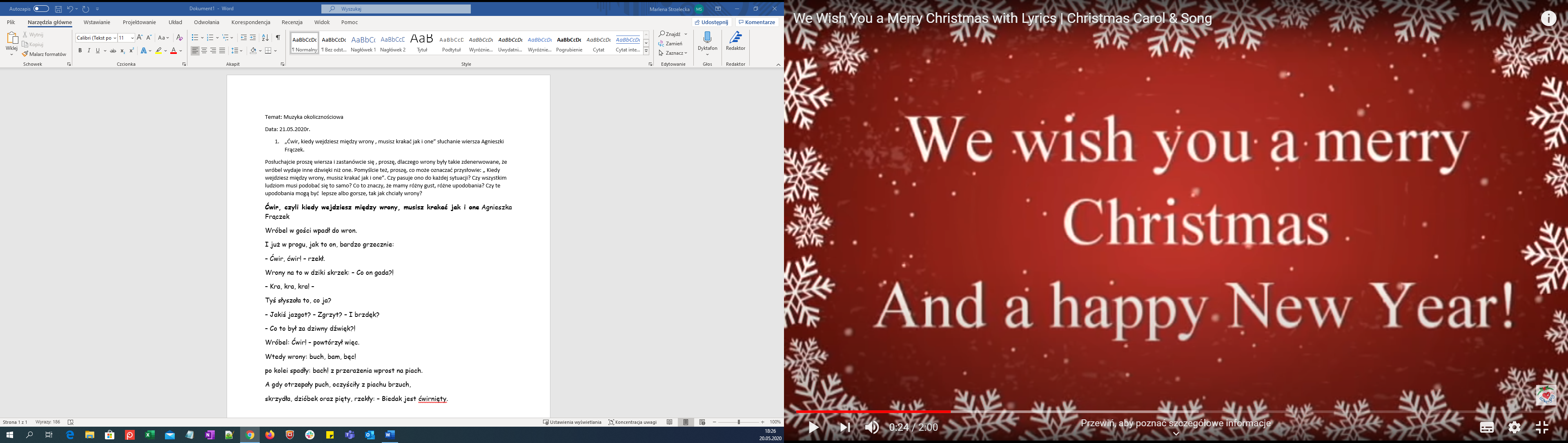 https://www.youtube.com/watch?v=GC7PycSBILc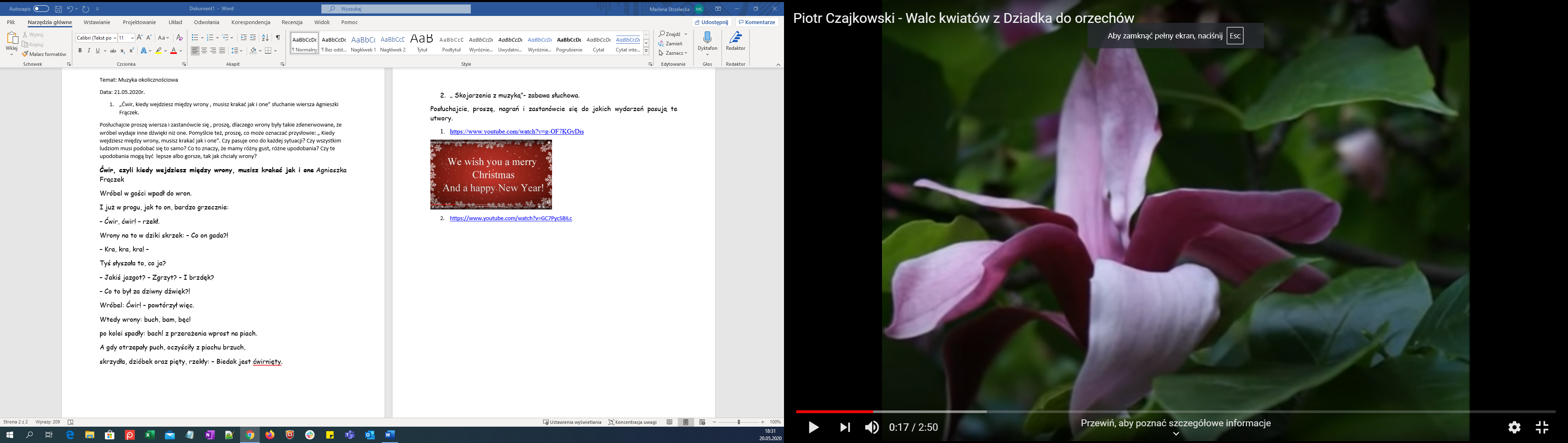 https://www.youtube.com/watch?v=ZDl6oWohq7k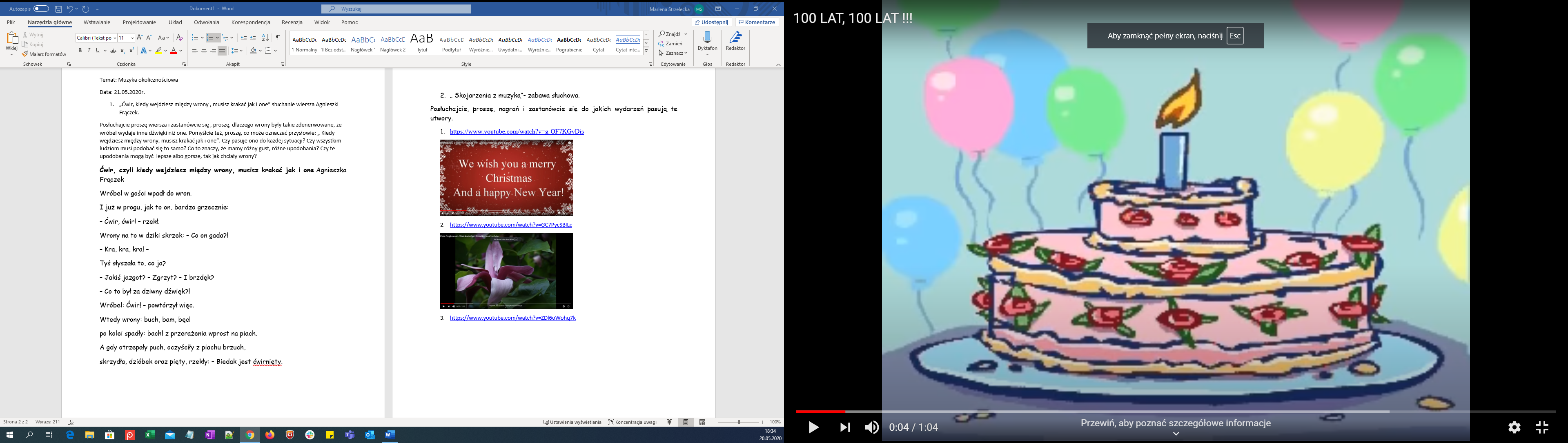 https://www.youtube.com/watch?v=XkSjts5vf-s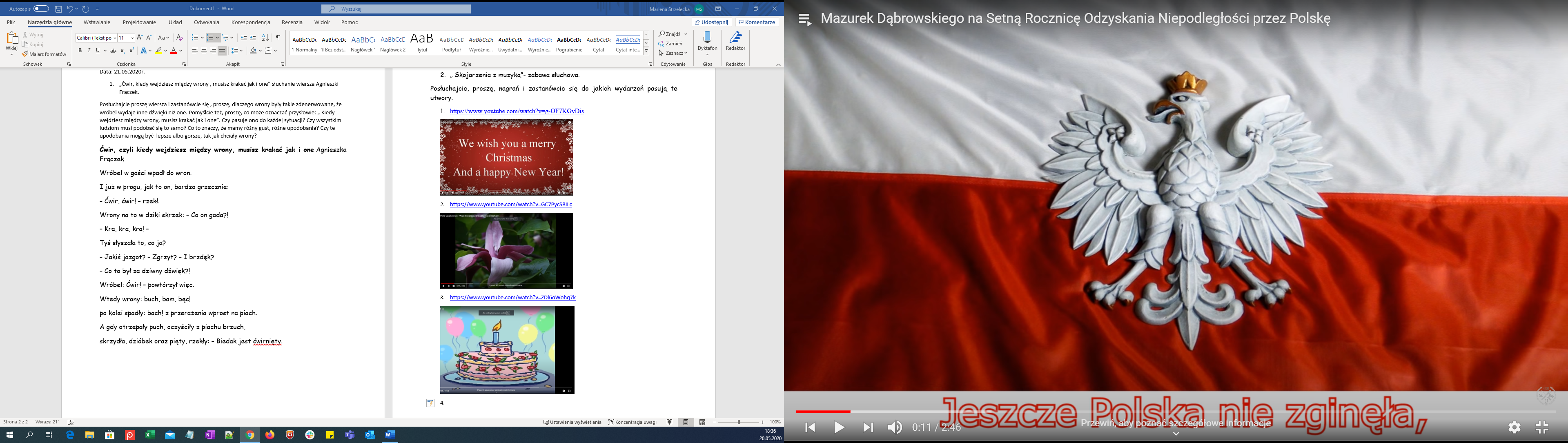 Praca z książkąSześciolatki: karta pracy nr 19a, 20bMłodsze dzieci: Zadanie dla chętnych!!!!Odszukaj zakodowany obrazek, wytnij go i wklej do tabelki.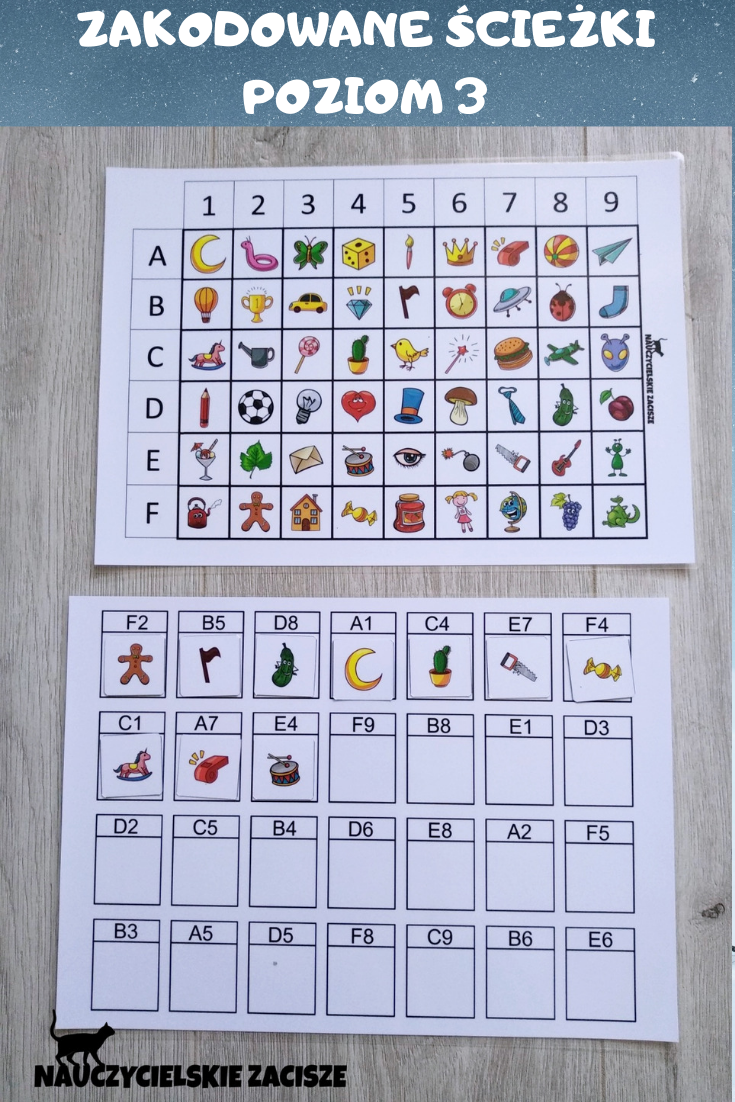 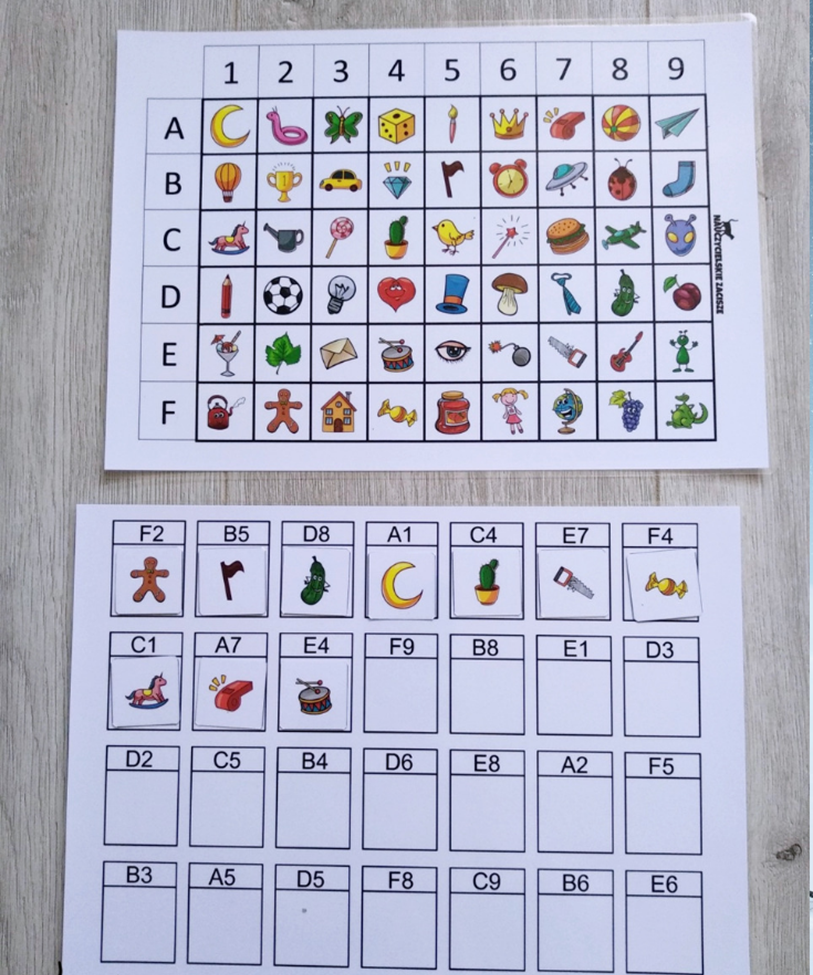 